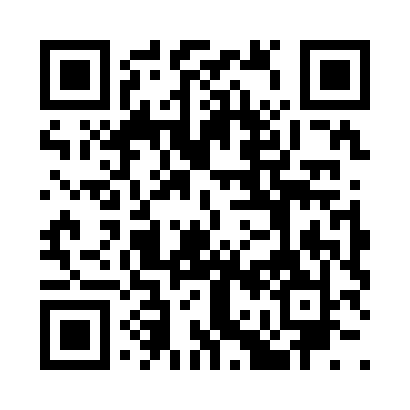 Prayer times for Anif, AustriaWed 1 May 2024 - Fri 31 May 2024High Latitude Method: Angle Based RulePrayer Calculation Method: Muslim World LeagueAsar Calculation Method: ShafiPrayer times provided by https://www.salahtimes.comDateDayFajrSunriseDhuhrAsrMaghribIsha1Wed11:372:169:511:565:267:562Thu11:362:149:511:575:287:573Fri11:362:129:511:585:307:584Sat11:352:109:511:585:327:595Sun11:342:089:501:595:337:596Mon11:332:069:502:005:358:007Tue11:322:049:502:015:378:018Wed11:312:039:502:015:398:029Thu11:312:019:502:025:418:0210Fri11:301:599:502:035:428:0311Sat11:291:579:502:045:448:0412Sun11:281:559:502:045:468:0513Mon11:281:539:502:055:488:0514Tue11:271:529:502:065:498:0615Wed11:261:509:502:065:518:0716Thu11:261:489:502:075:538:0717Fri11:251:479:502:085:548:0818Sat11:241:459:502:085:568:0919Sun11:241:449:502:095:588:1020Mon11:231:429:502:105:598:1021Tue11:231:419:502:106:018:1122Wed11:221:399:502:116:028:1223Thu11:221:389:512:116:048:1224Fri11:211:379:512:126:058:1325Sat11:211:359:512:136:078:1426Sun11:201:349:512:136:088:1527Mon11:201:339:512:146:108:1528Tue11:201:329:512:146:118:1629Wed11:191:319:512:156:128:1730Thu11:191:309:512:156:148:1731Fri11:191:299:512:166:158:18